Комітет Верховної Ради України з питань правової політикиДо  законопроекту за реєстр.  №5095Комітет Верховної Ради України з питань бюджету на своєму засіданні       17 березня 2021 року (протокол №80 ) відповідно до статей 27 і 109 Бюджетного кодексу України та статті 93 Регламенту Верховної Ради України розглянув проект Закону про внесення змін до Закону України «Про адвокатуру та адвокатську діяльність» щодо звільнення осіб, які мають стаж роботи суддею або помічником судді, від проходження стажування в адвоката (реєстр. №5095 від 18.02.2021), поданий народними депутатами України Масловим Д.В., Пушкаренком А.М. та іншими народними депутатами України, і повідомляє наступне.Законопроектом пропонується звільнити від проходження стажування в адвоката осіб, які на день звернення із заявою про допуск до складення кваліфікаційного іспиту мають стаж роботи на посаді помічника судді щонайменше п’ять років, або стаж роботи на посаді судді щонайменше один рік.У висновку Міністерства фінансів України до даного законопроекту зазначається, що реалізація його положень не потребуватиме видатків з державного бюджету.За наслідками розгляду Комітет ухвалив рішення, що зазначений законопроект не має впливу на показники бюджетів. У разі прийняття відповідного закону він може набирати чинності згідно із законодавством.Голова Комітету			 				            Ю.Ю. Арістов ВЕРХОВНА РАДА УКРАЇНИ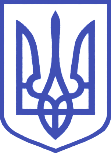 Комітет з питань бюджету01008, м.Київ-8, вул. М. Грушевського, 5, тел.: 255-40-29, 255-43-61, факс: 255-41-23